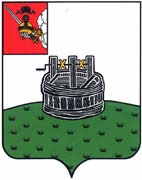 ГЛАВА ГРЯЗОВЕЦКОГО МУНИЦИПАЛЬНОГО ОКРУГАП О С Т А Н О В Л Е Н И Е                 г. ГрязовецО награждении Дипломом главы Грязовецкого муниципального округаВ соответствии с Положением о Дипломе главы Грязовецкого муниципального округа, утвержденным постановлением главы Грязовецкого муниципального округа от 10.11.2022 № 259 «О поощрениях главы Грязовецкого муниципального округа», Положением об окружном конкурсе творческих работ «Великая Победа, вечная слава», утвержденным постановлением администрации Грязовецкого муниципального округа от 19.04.2023 № 818, протоколом жюри от 04.05.2023 года,ПОСТАНОВЛЯЮ:1. Наградить Дипломом главы Грязовецкого муниципального округа:ДЕКЕТА Радмира (д.Сидоровское Грязовецкого муниципального округа), занявшего 1 место в окружном конкурсе творческих работ «Великая Победа, вечная слава» в номинации «Декоративно-прикладное творчество «Спасибо за мир!» в группе участников – учащиеся 1-4 классов (младшая возрастная группа);ЦАРИКА Сергея (д.Хорошево Грязовецкого муниципального округа), занявшего 2 место в окружном конкурсе творческих работ «Великая Победа, вечная слава» в номинации «Декоративно-прикладное творчество «Спасибо за мир!» в группе участников – учащиеся 1-4 классов (младшая возрастная группа);ТИХОМИРОВА Глеба (г.Грязовец Грязовецкого муниципального округа), занявшего 3 место в окружном конкурсе творческих работ «Великая Победа, вечная слава» в номинации «Декоративно-прикладное творчество «Спасибо за мир!» в группе участников – учащиеся 1-4 классов (младшая возрастная группа);РАЧЕЕВУ Карину (д.Сидоровское Грязовецкого муниципального округа), занявшую 1 место в окружном конкурсе творческих работ «Великая Победа, вечная слава» в номинации «Декоративно-прикладное творчество «Спасибо за мир!» в группе участников – учащиеся 5-8 классов (средняя возрастная группа);СЕРОВУ Алину (д.Сидоровское Грязовецкого муниципального округа), занявшую 2 место в окружном конкурсе творческих работ «Великая Победа, вечная слава» в номинации «Декоративно-прикладное творчество «Спасибо за мир!» в группе участников – учащиеся 5-8 классов (средняя возрастная группа);ЦАРИК Анну (д.Хорошево Грязовецкого муниципального округа), занявшую 3 место в окружном конкурсе творческих работ «Великая Победа, вечная слава» в номинации «Декоративно-прикладное творчество «Спасибо за мир!» в группе участников – учащиеся 5-8 классов (средняя возрастная группа);АКУЛОВУ Аделину (д.Слобода Грязовецкого муниципального округа), занявшую 1 место в окружном конкурсе творческих работ «Великая Победа, вечная слава» в номинации «Рисунок «Великой Победе посвящается» в группе участников– учащиеся 1-4 классов (младшая возрастная группа);ПОДГОРНОВУ Софью (д.Слобода Грязовецкого муниципального округа), занявшую 2 место в окружном конкурсе творческих работ «Великая Победа, вечная слава» в номинации «Рисунок «Великой Победе посвящается» в группе участников – учащиеся 1-4 классов (младшая возрастная группа);РОМАНЕНКО Любовь (д.Палкино Грязовецкого муниципального округа), занявшую 3 место в окружном конкурсе творческих работ «Великая Победа, вечная слава» в номинации «Рисунок «Великой Победе посвящается» в группе участников – учащиеся 1-4 классов (младшая возрастная группа);СТЕПАНОВА Ярослава (д.Мясниковка Грязовецкого муниципального округа), занявшего 1 место в окружном конкурсе творческих работ «Великая Победа, вечная слава» в номинации «Рисунок «Великой Победе посвящается» в группе участников – учащиеся 5-8 классов (средняя возрастная группа);ДЕКЕТА Радмира (д.Сидоровское Грязовецкого муниципального округа), занявшего 1 место в окружном конкурсе творческих работ «Великая Победа, вечная слава» в номинации «Литературное творчество «Гордимся славою героев» в группе участников – учащиеся 1-4 классов (младшая возрастная группа);ЛЕВАШОВА Егора (г.Грязовец Грязовецкого муниципального округа), занявшего 2 место в окружном конкурсе творческих работ «Великая Победа, вечная слава» в номинации «Литературное творчество «Гордимся славою героев» в группе участников – учащиеся 1-4 классов (младшая возрастная группа);НОЧЕВАЛОВУ Ксению (д.Слобода Грязовецкого муниципального округа), занявшую 3 место в окружном конкурсе творческих работ «Великая Победа, вечная слава» в номинации «Литературное творчество «Гордимся славою героев» в группе участников – учащиеся 1-4 классов (младшая возрастная группа);СЕРОВУ Алину (д.Сидоровское Грязовецкого муниципального округа), занявшую 1 место в окружном конкурсе творческих работ «Великая Победа, вечная слава» в номинации «Литературное творчество «Гордимся славою героев» в группе участников – учащиеся 5-8 классов (средняя возрастная группа);РАЧЕЕВУ Карину (д.Сидоровское Грязовецкого муниципального округа), занявшую 2 место в окружном конкурсе творческих работ «Великая Победа, вечная слава» в номинации «Литературное творчество «Гордимся славою героев» в группе участников – учащиеся 5-8 классов (средняя возрастная группа);КРУГЛОВА Ивана (д.Слобода Грязовецкого муниципального округа), занявшего 3 место в окружном конкурсе творческих работ «Великая Победа, вечная слава» в номинации «Литературное творчество «Гордимся славою героев» в группе участников – учащиеся 5-8 классов (средняя возрастная группа);ФИМИЧЕВА Ивана (г.Грязовец Грязовецкого муниципального округа), занявшего 1 место в окружном конкурсе творческих работ «Великая Победа, вечная слава» в номинации «Литературное творчество «Гордимся славою героев» в группе участников – учащиеся 9-11 классов (старшая возрастная группа);НОЧЕВАЛОВУ Ксению (д.Слобода Грязовецкого муниципального округа), занявшую 1 место в окружном конкурсе творческих работ «Великая Победа, вечная слава» в номинации «Актерское мастерство «Был месяц май!» в группе участников – учащиеся 1-4 классов (младшая возрастная группа);РОМАНОВУ Есению (д.Слобода Грязовецкого муниципального округа), занявшую 2 место в окружном конкурсе творческих работ «Великая Победа, вечная слава» в номинации «Актерское мастерство «Был месяц май!» в группе участников – учащиеся 1-4 классов (младшая возрастная группа);ФЕДОРОВА Дениса (д.Палкино Грязовецкого муниципального округа), занявшего 3 место в окружном конкурсе творческих работ «Великая Победа, вечная слава» в номинации «Актерское мастерство «Был месяц май!» в группе участников – учащиеся 1-4 классов (младшая возрастная группа);ПЕТРОВУ Милану (д.Слобода Грязовецкого муниципального округа), занявшую 3 место в окружном конкурсе творческих работ «Великая Победа, вечная слава» в номинации «Актерское мастерство «Был месяц май!» в группе участников – учащиеся 1-4 классов (младшая возрастная группа).2. Наградить Дипломом главы Грязовецкого муниципального округа за участие в окружном конкурсе творческих работ «Великая Победа, вечная слава»:АНДРЕЕВУ Марию (д.Палкино Грязовецкого муниципального округа);БЕРДНИК Софию (д.Слобода Грязовецкого муниципального округа);БОЛЬШАКОВУ Милану (д.Слобода Грязовецкого муниципального округа);ДОРОНИНА Игоря (д.Палкино Грязовецкого муниципального округа);КОЛЕСНИКОВИЧА Александра (д.Палкино Грязовецкого муниципального округа);КОНДАКОВУ Варвару (д.Слобода Грязовецкого муниципального округа);КОРОТКЕВИЧА Егора (д.Слобода Грязовецкого муниципального округа);КОРОТКОВУ Арину (д.Слобода Грязовецкого муниципального округа);КУЗНЕЦОВУ Екатерину (д.Слобода Грязовецкого муниципального округа);КУЛАКОВУ Милану (д.Слобода Грязовецкого муниципального округа);КУЛИКОВУ Марию (д.Слобода Грязовецкого муниципального округа);МУРАЛЕВА Артема (д.Слобода Грязовецкого муниципального округа);НУЖДИНА Дениса (д.Слобода Грязовецкого муниципального округа);ПОГУДИНУ Татьяну (д.Хорошева Грязовецкого муниципального округа);РЯБИНИНА Дениса (д.Слобода Грязовецкого муниципального округа);РЯЗАНОВА Максима (д.Бакшейка Грязовецкого муниципального округа);СМИРНОВУ Варвару (д.Слобода Грязовецкого муниципального округа);СОБОЛЕВУ Алену (п.Бушуиха Грязовецкого муниципального округа);СОКОЛОВА Тимофея (г.Грязовец Грязовецкого муниципального округа);СОЛНЦЕВУ Злату (д.Палкино Грязовецкого муниципального округа);СТЕПИЧЕВУ Арину (д.Слобода Грязовецкого муниципального округа);ТРОФИМОВА Константина (д.Слобода Грязовецкого муниципального округа);ХВАЛЕВУ Анастасию (д.Слобода Грязовецкого муниципального округа);ЧИСТИКОВУ Екатерину (д.Пирогово Грязовецкого муниципального округа);ШАШУКОВА Максима (д.Слобода Грязовецкого муниципального округа).Глава Грязовецкого муниципального округа                                               С.А. Фёкличев04.05.2023№127